附件：CCTV4《美食中国》之“我家的菜谱”报名表姓名所在城市民族职业年龄联系电话电子邮箱家庭简介家庭简介家庭简介家庭简介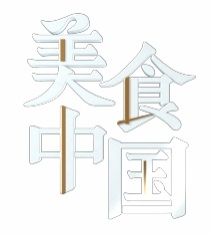 